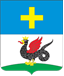 ОБЩЕСТВЕННАЯ ПАЛАТА ГОРОДСКОГО ОКРУГА КАШИРА . Кашира, ул.Ленина, д.5    тел.: 8(49669)2-80-07         E-mail:  j.n.popova@yandex.ruПредседатель Общественной палатыгородского округа Кашира                                                                                         Попова Ю.Н.исп. Забаровская Н.В.89162046443МЕРОПРИЯТИЯ, ЗАПЛАНИРОВАННЫЕ НА АПРЕЛЬ 2018 ГОДАМЕРОПРИЯТИЯ, ЗАПЛАНИРОВАННЫЕ НА АПРЕЛЬ 2018 ГОДАКомиссия по дорожному хозяйству, транспорту и благоустройствуКомиссия по дорожному хозяйству, транспорту и благоустройству1. Мониторинг работы по содержанию дорог, благоустройства придомовых территорий1. Мониторинг работы по содержанию дорог, благоустройства придомовых территорий2.Выездная проверка по организации парковочных мест, несанкционированных парковок2.Выездная проверка по организации парковочных мест, несанкционированных парковок3. Организация и проведение круглого стола по вопросам работы предприятий, осуществляющих благоустройство 3. Организация и проведение круглого стола по вопросам работы предприятий, осуществляющих благоустройство Комиссия по миграционной политике, межнациональным и межконфессиональным отношениям,  развитию добровольческого движения, благотворительности и волонтерствуКомиссия по миграционной политике, межнациональным и межконфессиональным отношениям,  развитию добровольческого движения, благотворительности и волонтерству1. Информирование населения о проведении конкурса «Доброе дело волонтера», оказание консультативной помощи волонтерам1. Информирование населения о проведении конкурса «Доброе дело волонтера», оказание консультативной помощи волонтерам2. Общественный контроль за организацией работы отдела по вопросам миграции ОМВД России по г.о. Кашира2. Общественный контроль за организацией работы отдела по вопросам миграции ОМВД России по г.о. Кашира3. Организация волонтерской помощи малообеспеченным, многодетным семьям 3. Организация волонтерской помощи малообеспеченным, многодетным семьям 4. Проведение пасхальной благотворительной акции «Неделя добра»4. Проведение пасхальной благотворительной акции «Неделя добра»Комиссия по науке и образованию, патриотическому воспитанию и работе с молодежьюКомиссия по науке и образованию, патриотическому воспитанию и работе с молодежью1. «Неделя здоровья»  - профилактическая  акция волонтеров в рамках весеннего антинаркотического марафона6. Флешмоб, посвященный 100-летию образования Советской Пожарной охраны2. «Молодежь против пала травы» - окружная акция волонтеров7. Слет юных инспекторов дорожного движения «ФОРТ-ГАИ»3. «Я - волонтер!» - первый окружной фестиваль волонтеров, посвященный Году волонтера и добровольца8. Цикл мероприятий по противопожарной тематике (конкурсы, олимпиады, викторины)4. Организация субботников в образовательных учреждения г. о. Кашира9. Молодежный ринг танцевальных команд «Танцующий коуг: про  - движение» в рамках весеннего антинаркотического марафона конкурсная программа «Готовы встать в строй»5. Окружная гражданско - патриотическая акция «Мы против фальсификации истории и героизации фашизма». Подведение итогов акции.9. Молодежный ринг танцевальных команд «Танцующий коуг: про  - движение» в рамках весеннего антинаркотического марафона конкурсная программа «Готовы встать в строй»Комиссия по ЖКХ, капитальному ремонту и контролю за качеством работы управляющих компаний Комиссия по ЖКХ, капитальному ремонту и контролю за качеством работы управляющих компаний 1. Организация и проведение круглого стола по вопросам работы ресурсоснабжающих организаций, работающих на территории  г. о. Кашира1. Организация и проведение круглого стола по вопросам работы ресурсоснабжающих организаций, работающих на территории  г. о. Кашира2.Выездная проверка хода ремонтных работ в подъездах многоквартирных домов2.Выездная проверка хода ремонтных работ в подъездах многоквартирных домов3. Работа по решению жилищно-коммунальных проблем, обозначенных в обращениях граждан3. Работа по решению жилищно-коммунальных проблем, обозначенных в обращениях гражданКомиссия по культуре, возрождению историко-культурного наследия и развитию народных промысловКомиссия по культуре, возрождению историко-культурного наследия и развитию народных промыслов1. Организация и проведения Пасхального конкурса чтецов /православная тематика/1. Организация и проведения Пасхального конкурса чтецов /православная тематика/2. Организация и проведение бесед с учащимися школ и студентами ко Дню православной письменности и культуры2. Организация и проведение бесед с учащимися школ и студентами ко Дню православной письменности и культуры3. Организация и проведение молодежного бала3. Организация и проведение молодежного бала4. Контроль за ходов восстановительных работ Никитского монастыря4. Контроль за ходов восстановительных работ Никитского монастыряКомиссия по экологии и природопользованиюКомиссия по экологии и природопользованию1. Проверка лесных насаждений на наличие несанкционированных свалок1. Проверка лесных насаждений на наличие несанкционированных свалок2. Контроль на водоёмах г. о. Кашира за соблюдением на запрет ловли рыбы во время нереста2. Контроль на водоёмах г. о. Кашира за соблюдением на запрет ловли рыбы во время нереста3. Проведение окружной экологической акции, приуроченной к Международному дню птиц.3. Проведение окружной экологической акции, приуроченной к Международному дню птиц.Комиссия по общественному контролю, открытости власти и противодействию коррупции, коммуникациям, информационной политике и свободе слова в СМИКомиссия по общественному контролю, открытости власти и противодействию коррупции, коммуникациям, информационной политике и свободе слова в СМИ1. Организация и проведение круглого стола по вопросам работы предприятий, осуществляющих благоустройство на территории г. о. Кашира1. Организация и проведение круглого стола по вопросам работы предприятий, осуществляющих благоустройство на территории г. о. Кашира2. Организация и проведение акции «Чистый город» с участием волонтерских отрядов2. Организация и проведение акции «Чистый город» с участием волонтерских отрядов3. Проведение выездного приема граждан в сельских поселениях по доступности информации и открытости власти3. Проведение выездного приема граждан в сельских поселениях по доступности информации и открытости властиКомиссия по социальной политике, трудовым отношениям и качеству жизни граждан, по делам ветеранов, военнослужащих и членов их семейКомиссия по социальной политике, трудовым отношениям и качеству жизни граждан, по делам ветеранов, военнослужащих и членов их семей1. Работа ветеранского десанта  с молодёжью и подростками в преддверии Дня Победы1. Работа ветеранского десанта  с молодёжью и подростками в преддверии Дня Победы2. Проведение мониторинга за организацией досуга людей преклонного возраста в г.о. Кашира (клубы, движения, предоставляемые возможности учреждениями культуры, спорта и т.д.). Встречи с населением и предложения по развитию этой деятельности 2. Проведение мониторинга за организацией досуга людей преклонного возраста в г.о. Кашира (клубы, движения, предоставляемые возможности учреждениями культуры, спорта и т.д.). Встречи с населением и предложения по развитию этой деятельности 3. Осуществление общественного контроля за реализацией государственной программы «Доступная среда» в образовательных учреждениях городского округа Кашира3. Осуществление общественного контроля за реализацией государственной программы «Доступная среда» в образовательных учреждениях городского округа Кашира4. Участие в работе президиума Совета ветеранов городского округа Кашира4. Участие в работе президиума Совета ветеранов городского округа КашираКомиссия по здравоохранению, развитию спорта, туризма и формированию ЗОЖКомиссия по здравоохранению, развитию спорта, туризма и формированию ЗОЖ1. Проведение просветительских бесед с населением на тему «Инсульт. Что ты знаешь о нем?»1. Проведение просветительских бесед с населением на тему «Инсульт. Что ты знаешь о нем?»2. Мониторинг за оказанием услуг населению со стороны скорой медицинской помощи (проблемы и пути их решения) - встреча с жителями, проведение онлайн-опроса в соцсетях и т.д. 2. Мониторинг за оказанием услуг населению со стороны скорой медицинской помощи (проблемы и пути их решения) - встреча с жителями, проведение онлайн-опроса в соцсетях и т.д. 3. Общественный контроль за ремонтно-строительными работами на спортивном объекте спортклуб «Кашира» им. Н. П. Елисеева 3. Общественный контроль за ремонтно-строительными работами на спортивном объекте спортклуб «Кашира» им. Н. П. Елисеева Общие мероприятияОбщие мероприятия✔ заседания всех комиссий по выработке плана работы на текущий месяц✔ заседания всех комиссий по выработке плана работы на текущий месяц✔проведение заседания Совета Общественной палаты ✔проведение заседания Совета Общественной палаты ✔участие в областных мероприятиях✔участие в областных мероприятиях✔участие в окружных мероприятиях✔участие в окружных мероприятиях